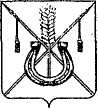 АДМИНИСТРАЦИЯ КОРЕНОВСКОГО ГОРОДСКОГО ПОСЕЛЕНИЯКОРЕНОВСКОГО РАЙОНАПОСТАНОВЛЕНИЕот 07.06.2016   		                                                  			  № 1022г. КореновскО регистрации и размещении аттракционной техникина территории Кореновского городского поселенияКореновского района с 8 июня по 31 декабря 2016 годаВ соответствии с постановлением администрации Кореновского городского поселения Кореновского района от 11 апреля 2011 года № 212 «Об организации порядка  регистрации и учета аттракционной техники, установленной на территории Кореновского городского поселения Кореновского района» , в целях улучшения культурного обслуживания жителей и гостей города Кореновска, расширения возможностей в организации досуга                    детей и молодежи, рассмотрев заявление директора муниципального бюджетного учреждения культуры «Кореновский городской парк                          культуры и отдыха» Ходаса Анатолия Александровича от 18 мая 2016 года, администрация Кореновского городского поселения Кореновского района         п о с т а н о в л я е т:1. Разрешить размещение и эксплуатацию аттракционной техники муниципальному бюджетному учреждению культуры «Кореновский городской парк культуры и отдыха» с 8 июня по 31 декабря 2016 года по улице Венеры Павленко, № 63 район муниципального бюджетного учреждения культуры «Кореновский городской парк культуры и отдыха».2. Организационно-кадровому отделу администрации Кореновского городского поселения Кореновского района (Колесова) зарегистрировать механизированные аттракционы в Журнале регистрации и учета аттракционов согласно поданному заявлению.3. Директору муниципального бюджетного учреждения культуры «Кореновский городской парк культуры и отдыха» Ходасу Анатолию Александровичу в период эксплуатации передвижных мобильных     аттракционов обеспечить: 3.1. Ограждение аттракционов, безопасность посетителей                     аттракционов и постоянное дежурство лиц ответственных за аттракционную технику.3.2. Поддержание санитарного порядка, наличие биотуалетов. 4. Рекомендовать директору филиала акционерного общества «НЭСК-электросети» «Кореновскэлектросети» Н.М. Бабенко обеспечить подключение        аттракционной техники по улице Венеры Павленко, № 63 район муниципального бюджетного учреждения культуры «Кореновский                  городской парк культуры и отдыха».5. Общему отделу администрации Кореновского городского поселения Кореновского района (Воротникова) обеспечить размещение настоящего постановления на официальном сайте администрации Кореновского   городского поселения Кореновского района в информационно-телекоммуникационной сети «Интернет».6. Контроль за выполнением настоящего постановления возложить                          на заместителя главы Кореновского городского поселения Кореновского                 района Р.Ф. Громова.7. Постановление вступает в силу со дня его подписания.  ГлаваКореновского городского поселения Кореновского района 				          		                         Е.Н. Пергун